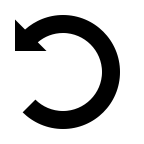 POSTURE RÉFLEXIVEPOSTURE RÉFLEXIVETypePosture participativeDéfinitionPosture visant la mise en évidence de la transformation du sujet lecteur (lui-même, son regard sur le monde extérieur ou sur l’altérité portée par le texte). L’expression dans cette posture permet au sujet lecteur d’intérioriser de ce qui a été construit par son expérience intellectuelle et affective de relation avec le texte.Exemple de consigneDans votre journal de lecture, rédigez un commentaire réflexif dans lequel vous exposez votre compréhension du propos de l’œuvre et ce que celle-ci a permis de construire ou de transformer au sujet de votre vision de vous-même, du monde (le vôtre ou celui de l’époque d’écriture de l’œuvre) ou sur le texte lui-même et ce qu’il porte. Votre commentaire doit être suffisamment élaboré pour atteindre environ 200 mots.Exemple de productionDans cette fable « Le Loup et l’Agneau », La Fontaine critique les rapports de force qui causent de graves injustices. Les personnes les plus vulnérables, représentées par l’Agneau, sont à la merci des puissants, représentés par le Loup. Ces derniers peuvent exercer leur pouvoir pour servir leurs propres intérêts sans devoir rendre compte de leurs actes à qui que ce soit.  La fable critique ainsi les excès des puissants et leurs comportements immoraux.Je suis tenté de dire que, de nos jours encore, la raison des plus forts est toujours la meilleure. L’exemple de la catastrophe de Mégantic le montre bien puisque les transporteurs ont agi pour leurs propres intérêts au détriment des simples citoyens et demeurent impunis à la suite de la catastrophe qu’ils ont causée. Je suis conscient que ce genre d’injustice existe depuis toujours, mais ça donne une autre perspective de voir que des gens critiquent celle-ci depuis des siècles... Il y a quand même eu progression depuis le siècle de La Fontaine. Peut-être qu’en continuant à défendre les droits des moins puissants, on peut espérer que la situation pourra encore s’améliorer. (186 mots)Critères de qualitéIndicateurs à préciser en fonction du type d’activitéJustesse ou plausibilité du fondement de la réflexivitéEngagement réflexif (lien présent, clair, cohérent et pertinent)